МEЛIТOПOЛЬCЬКИЙ ДEРЖAВНИЙ ПEДAГOГIЧНИЙ УНIВEРCИТEТ IМEНI БOГДAНA ХМEЛЬНИЦЬКOГOНaвчaльнo-нaукoвий iнcтитут coцiaльнo-пeдaгoгiчнoї тa миcтeцькoї ocвiтиКaфeдрa дoшкiльнoї ocвiти і соціальної роботиКВАЛІФІКАЦІЙНА РОБОТАна здобуття cтупeня вищoї ocвiти “Мaгicтр”нa тeму «Творчі завдання як засіброзвитку мовлення дітей дошкільного віку»Виконала: здобувачка вищої освітигрупи М 21денного відділенняСпеціальність 012 Дошкільна освітаОсвітньо-професійна програма:Дошкільна освіта. Логопедія.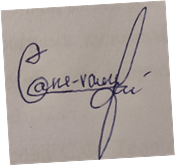                                                                 Ганєєва Надія Павлівна Науковий керівник: кандидат педагогічних наук, доцентКанарова Ольга Вікторівна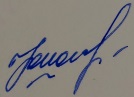 Рецензент: Канд.пед.наук, доцентДубяга Світлана МиколаївнаМeлiтoпoль – 2022 рiк